Список школьников, приглашенных к участию в 
региональном этапе Всероссийской олимпиады школьников 
по экологии 2019/2020 учебного года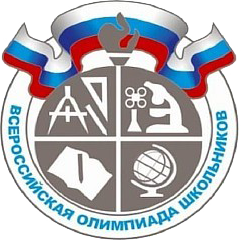 Письменный тур состоится 21 января в Санкт-Петербургском государственном университете промышленных технологий и дизайна (Большая Морская ул., 18)Начало олимпиады – 09:00;Начало регистрации – 08:30.Продолжительность тура составляет 3 часа.Тур защиты экологических проектов состоится 22 января в средней общеобразовательной школе № 193 Центрального района (Гродненский переулок, д.8-10). Тур пройдет в 2 потока.  21 января будет опубликован список участников и время начала потоков.Показ работ, разбор заданий и апелляция состоится 30 января 2020 г., начало в 16:00 в Эколого-биологическом центре «Крестовский остров» (Крестовский пр.19).9 класс
10 класс11 класс№УчастникРайон1Агапова Е.Петроградский2Акмаев А.Василеостровский3Афонин А.Выборгский4Блейхер С.Красногвардейский5Болгова И.Кировский6Выскребенцева И.Колпинский7Гайдуков Д.Кировский8Галанова Д.Пушкинский9Генович П.Калининский10Герасимова Д.Невский11Головачева И.Колпинский12Городецкий А.Пушкинский13Давыдкина  Д.Московский14Деткова М.Петродворцовый15Животова М.Выборгский16Зубова Е.Петроградский17Ивашкина М.Приморский18Капинос А.Василеостровский19Карпова С.Василеостровский20Катрушенко М.Центральный21Клюшева В.Центральный22Колодий О.Фрунзенский23Красовская А.Невский24Крутинская А.Василеостровский25Легкобыт И.Невский26Лесонен П.Невский27Липейко Е.Петроградский28Лущаев В.Невский29Любимова А.Василеостровский30Мальцева Л.Приморский31Мейриева А.Невский32Менгель М.Невский33Мозго К.Петродворцовый34Низовская В.Центральный35Новик С.Невский36Носов Д.Красносельский37Онохина В.Кировский38Папченко А.Фрунзенский39Пенкин И.Кронштадтский40Плугин Н.Петроградский41Поникарова А.Петродворцовый42Пономарев Л.Фрунзенский43Попов П.Центральный44Пустовалова С.Невский45Роговенко А.Выборгский46Родин Н.Петроградский47Рубан М.Петродворцовый48Рунов Г.Василеостровский49Рыкачевский П.Приморский50Селентьева В.Выборгский51Смирнов А.Василеостровский52Соколов М.Калининский53Устюжанинов А.Центральный54Филиппова М.Василеостровский55Цветков К.Фрунзенский56Чепенко С.Невский57Черний Р.Василеостровский58Чистякова А.Московский59Чуприна П.Фрунзенский60Шалина А.Калининский61Эзериня Л.Петродворцовый62Якимов А.Петроградский№УчастникРайон1Азаров В.Приморский2Альшевская М.Пушкинский3Андреева А.Центральный4Бекетов С.Пушкинский5Белов Б.Фрунзенский6Бикташева М.Василеостровский7Бирюкова Д.Колпинский8Богумильчик А.Колпинский9Бондаренко А.Василеостровский10Буянова А.Невский11Вандеев И.Кронштадтский12Васильвев П.Кировский13Васильев К.Центральный14Васильева А.Петроградский15Васильева М.Невский16Гвирц Т.Центральный17Гиндина С.Невский18Громова В.Адмиралтейский19Девятая С.Василеостровский20Журавлева В.Петродворцовый21Захарова Е.Колпинский22Зубкова А.Красносельский23Иванов П.Красносельский24Иванова Е.Выборгский25Кагукина О.Красносельский26Калиничева Н.Красносельский27Кац Л.Петродворцовый28Куваева Е.Калининский29Кузьмина А.Василеостровский30Лазаретова А.Василеостровский31Машарова А.Калининский32Мосина Е.Кировский33Мячина А.Приморский34Нарваткина В.Пушкинский35Ненонен И.Невский36Осокина Т.Приморский37Полякова И.Кировский38Прелова В.Центральный39Рогова А.Калининский40Рохин И.Центральный41Савинская А.Калининский42Семенов Н.Фрунзенский43Сербаев А.Петроградский44Смирнова О.Курортный45Сотникова Е.Красносельский46Стрельцова И.Центральный47Стрункина Д.Петроградский48Сушинцова А.Калининский49Унтилова А.Адмиралтейский50Шевцов А.Петроградский51Шестаков Д.Кировский52Шикова В.Красногвардейский53Эфендиев Р.Центральный№УчастникРайон1Акулов Д.Пушкинский2Анисимова А.Красногвардейский3Бабурина Е.Адмиралтейский4Баранова С.Приморский5Беляев Г.Адмиралтейский6Васин Е.Петроградский7Гуринова Е.Приморский8Дегтярева А.Центральный9Ермакова К.Невский10Зайцев М.Красносельский11Закирова Е.Приморский12Зуев Н.Адмиралтейский13Иванов И.Выборгский14Ивахтина А.Кронштадтский15Капкина А.Приморский16Катрушенко Н.Центральный17Кодякова А.Калининский18Колотилова А.Центральный19Копчак М.Центральный20Коргичева А.Приморский21Корницкая П.Приморский22Кулагина Д.Невский23Кунько И.Калининский24Лебединская О.Центральный25Литвинова А.Приморский26Маноменова М.Приморский27Милованов С.Красносельский28Муратова К.Выборгский29Новикова А.Кронштадтский30Орлов М.Василеостровский31Пиганова М.Красносельский32Плющ А.Невский33Поддубский Г.Невский34Прошанов А.Красносельский35Романов П.Центральный36Рябинина В.Выборгский37Рябых В.Красносельский38Сидорова О.Невский39Смирнова А.Калининский40Смирнова Н.Приморский41Сонин Д.Петроградский42Степанова Я.Невский43Стручков Д.Калининский44Теплых А.Невский45Филиппова Д.Центральный46Филиппова М.Центральный47Хрипун А.Центральный48Ширкунов В.Кронштадтский49Эрнандес Гарсиа Д.Петроградский50Юллинен А.Красносельский